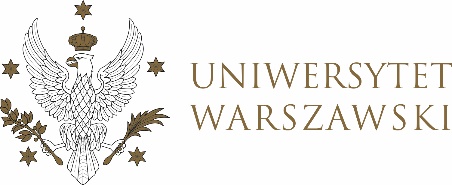 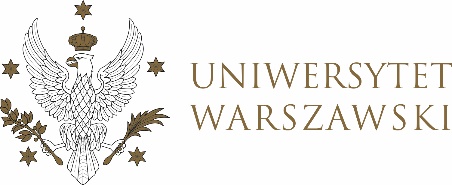 UCHWAŁA NR 71/2023RADY DYDAKTYCZNEJ DLA KIERUNKÓW STUDIÓW 
CYBERBEZPIECZEŃSTWO, BEZPIECZEŃSTWO WEWNĘTRZNE, EUROPEISTYKA – INTEGRACJA EUROPEJSKA, ORGANIZOWANIE RYNKU PRACY, POLITOLOGIA, POLITYKA KULTURALNA I ZARZĄDZANIE W KULTURZE, POLITYKA SPOŁECZNA, POLITYKA PUBLICZNA, STOSUNKI MIĘDZYNARODOWE, STUDIA EUROAZJATYCKIEz dnia 14 grudnia 2023 r.w sprawie zatwierdzenia tematów prac dyplomowych na kierunku 
stosunki międzynarodowe
Na podstawie uchwały nr 23/2020 Rady Dydaktycznej WNPISM UW
 z dnia 29 kwietnia 2020 r. w sprawie szczegółowych zasad procesu dyplomowania na kierunku stosunki międzynarodowe Rada Dydaktyczna postanawia, co następuje:§ 1	Rada Dydaktyczna zatwierdza tematy prac dyplomowych na kierunku stosunki międzynarodowe stanowiący Załącznik nr 1 do uchwały. § 2Uchwała wchodzi w życie z dniem podjęcia.Przewodniczący Rady Dydaktycznej: M. RaśZałącznik nr 1z dnia  14/12/2023  do uchwały nr 72/2023 Rady Dydaktycznej dla kierunkówCyberbezpieczeństwo, Bezpieczeństwo wewnętrzne, Europeistyka – integracja europejska, Organizowanie rynku pracy, Politologia, Polityka Kulturalna i Zarządzanie w Kulturze,
Polityka publiczna, Polityka społeczna, Stosunki międzynarodowe, Studia euroazjatyckieStosunki międzynarodowe I stopniaStosunki międzynarodowe II stopniaNr indeksuTemat pracy dyplomowejPromotor388773Polityka Litwy wobec białoruskiej opozycji w latach 2004-2022Prof. dr hab. A. WierzbickiNr indeksuTemat pracy dyplomowejPromotor375173Czynnik amerykański w polityce bezpieczeństwa Japonii po zakończeniu zimnej wojny Dr hab. J. Zajączkowski433018Ewolucja polityki handlowej Republiki Korei wobec Unii Europejskiej po 2000 roku Dr hab. J. Zajączkowski398538Stanowisko Stanów Zjednoczonych i Rosji wobec wydarzeń Arabskiej WiosnyProf. dr hab. Dariusz Popławski